PRAKATAAlhamdulilllah, Terima kasih kepada rakan-rakan guru dan team sumberpendidikan kerana menyediakan RPT 2022/23 untuk kegunaan guru-guru di Malaysia.
Muaturun Percuma…
 **DILARANG UNTUK MENGAMBIL SEBARANG BENTUK DAN JENIS KEUNTUNGAN DARIPADA PIHAK KAMI DAN WEB INI SAMA ADA SECARA LANGSUNG ATAU TIDAK LANGSUNG.**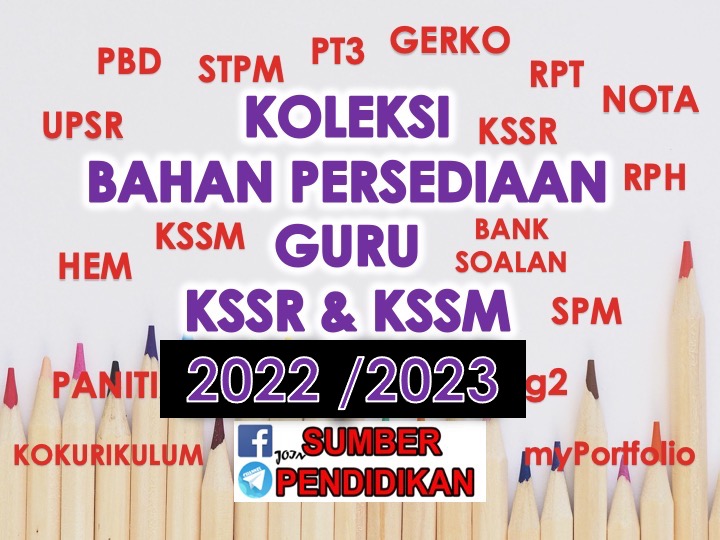 RANCANGAN PENGAJARAN TAHUNAN SAINS TINGKATAN 52022/23MINGGUSTANDARD KANDUNGANSTANDARD PEMBELAJARANCATATANMINGGU 121 Mac – 24 Mac 20221.1 Dunia mikroorganisma1.1.1 Berkomunikasi mengenai mikroorganisma.1.1.2 Menjalankan eksperimen bagi menunjukkan kewujudanmikroorganisma.1.1.3 Menjalankan eksperimen untuk mengkaji faktor yang mempengaruhipertumbuhan mikroorganisma.MINGGU 227 Mac – 31 Mac 20221.2 Mikroorganisma berfaedah1.2.1 Mewajarkan aplikasi mikroorganisma berfaedah dalam kehidupan.1.2.2 Menjana idea potensi kegunaan mikroorganisma dalam bioteknologi dan kelestarian alam sekitar.MINGGU 33 April – 7 April 20221.3 Pencegahan dan rawatan penyakit yang disebabkan oleh mikroorganisma1.3.1 Menjelaskan konsep ‘mencegah lebih baik daripada merawat’penyakit yang dibawa oleh mikroorganisma.1.3.2  Menerangkan teknik aseptik dalam pengawalan penyebaran mikroorganisma.1.3.3 Menjalankan eksperimen mengkaji kesan antibiotik terhadappertumbuhan bakteria.1.3.4 Berkomunikasi tentang kaedah rawatan penyakit berjangkit.MINGGU 410 April – 14 April 20222.1 Gizi seimbang dan nilai kalori2.1.1 Memerihalkan gizi seimbang.2.1.2 Menjalankan eksperimen untuk menganggarkan nilai kalori dalam sampel makanan.2.1.3 Mewajarkan kesan pengambilan jumlah kalori yang tidak menepati keperluan individu.MINGGU 517 April – 21 April2.2 Keperluan nutrien oleh tumbuhan2.2.1 Menjelaskan dengan contoh fungsi makronutrien dan mikronutrien kepada tumbuhan.2.2.2 Menjalankan eksperimen untuk mengkaji kesan kekurangan makronutrien kepada tumbuhan.MINGGU 624 April – 28 April 20222.3 Kitar Nitrogen2.4 Teknologi pengeluaran makanan2.3.1 Berkomunikasi mengenai Kitar Nitrogen dan kepentingannya.2.4.1 Berkomunikasi mengenai cara meningkatkan sumber, kualiti makanan dan kuantiti pengeluaran makanan.   2.4.2 Menilai penggunaan racun serangga dan kawalan biologi dalam meningkatkan kualiti dan kuantiti pengeluaran makananMINGGU 71 Mei – 5 Mei 2022MINGGU 88 Mei – 12 Mei 20222.5 Teknologi pemprosesan makanan2.6 Makanan dan suplemen kesihatan2.5.1 Berkomunikasi mengenai teknologi pemprosesan makanan2.6.1 Berkomunikasi mengenai isu berkaitan makanan kesihatan dan suplemen kesihatan.2.6.2 Berkomunikasi mengenai isu berkaitan Status Halal makanan..MINGGU 915 Mei – 19 Mei 20223.1 Kitaran hayat produk3.1.1 Menjelaskan maksud jejak karbon (carbonfootprint).3.1.2 Mencerakinkan produk yang digunakan dalam satu hari kehidupan seorang individuMINGGU 1022 Mei – 26 Mei 20223.1.3 Mewajarkan tindakan yang perlu diambil iaitu langkah tapak tangan karbon (carbon handprint) bagi mengurangkan pembebasan gas rumah hijau dalam satu hari kehidupan individu.3.1.4 Berkomunikasi mengenai kitar hayat satu produk.3.1.5 Menjana idea pengurusan yang cekap bagi sisa plastik ke arah kelestarian alam sekitar. MINGGU 1129 Mei – 2 Jun 20223.2.1 Menerangkan jenis dan punca pencemaran alam sekitar.3.2.1 Menerangkan jenis dan punca pencemaran alam sekitar.3.2.2 Mengkaji tahap pencemaran air daripada sisa domestic3.2.3 Mereka cipta kaedah pembersihan air yang tercemar menggunakan teknologi hijau.MINGGU 125 Jun – 11 Jun 2022Cuti Penggal 1MINGGU 1312 Jun – 18 Jun 20223.3 Pemeliharaan dan pemuliharaan alam sekitar3.3.1 Menjustifikasi peranan setiap individu dalam mengurus sumber semula jadi untuk mengekalkan keseimbangan alam sekitar.3.3.2 Membahaskan peranan Pertubuhan Bangsa-Bangsa Bersatu (PBB) dalam menangani isu alam sekitar pada peringkat global.MINGGU 1419  – 25 Jun 20224.1 Pengenalan kadar tindak balas4.1.1 Menjelaskan melalui contoh tindak balas cepat dan tindak balas perlahan dalam kehidupan harian.4.1.2 Mentakrif kadar tindak balas.4.1.3 Menentukan kadar tindak balas.MINGGU 1526 Jun – 2 Julai 20224.2 Faktor yang mempengaruhi kadar tindak balas4.2.1 Menjalankan eksperimen untuk mengkaji faktor yang mempengaruhi kadar tindak balas.MINGGU 163 Julai – 9 Julai 20224.3 Aplikasi kadar tindak balas4.3.1 Berkomunikasi mengenai aplikasi kadar tindak balas dalam kehidupan harian dan industri.MINGGU 1710 Julai – 16 Julai 20225.1 Pengenalan sebatian karbon5.1.1 Mengenal pasti sebatian karbon dalam alam.5.1.2 Menjelaskan kepentingan Kitar Karbon.MINGGU 1817 Julai – 23 Julai 20225.2 Hidrokarbon5.2.1 Memerihalkan sebatian hidrokarbon dan menerangkan bagaimana sebatian hidrokarbon diperoleh daripada sumber semula jadi.5.2.2 Menamakan ahli kumpulan homolog alkana dan alkena dari karbon 1 hingga karbon 6.5.2.3 Berkomunikasi tentang sumber tenaga alternatif dan tenaga boleh baharu dalam kehidupan harian.MINGGU 1924 Julai – 30 Julai 20225.3 Alkohol5.3.1 Memerihal proses penyediaan alkohol.  5.3.2 Mengenal pasti sifat fizik dan sifat kimia alkohol.MINGGU 2031 Julai – 6 Ogos 20225.3.3 Berkomunikasi tentang kegunaan alkohol dalam kehidupan harian.5.3.4 Berkomunikasi tentang kesan pengambilan alkohol secara berlebihan.MINGGU 217 Ogos – 13 Ogos 20225.4 Lemak5.4.1 Menyatakan kandungan lemak serta sumbernya.5.4.2 Membanding beza antara lemak tepu dan lemak tak tepu.5.4.3 Menjelaskan dengan contoh kesan pengambilan makanan yang mengandungi lemak berlebihan terhadap kesihatan.MINGGU 2214 Ogos – 20 Ogos 20225.5 Minyak Sawit5.5.1 Memerihalkan struktur buah kelapa sawit5.5.2 Mengenal pasti aspek kuantiti minyak daripada sabut dan isirung.5.5.3 Menerangkan urutan proses pengestrakan minyak sawit secara industri.MINGGU 2321 Ogos – 27 Ogos 20225.5.4 Memerihalkan komponen dalam minyak sawit.5.5.5 Membanding dan membezakan komposisi minyak sawit dengan minyak sayuran lain.5.5.6 Menyatakan sifat kimia bagi minyak sawit.5.5.7 Menerangkan proses pengemulsian bagi minyak sawit.MINGGU 2428 Ogos –  3 September 2022MINGGU 254 Sept – 10 Sept 2022Cuti Penggal 2MINGGU 2611 Sept – 17 Sept 20225.5.8 Menyenaraikan kandungan nutrisi dalam minyak sawit.5.5.9 Mewajarkan penggunaan minyak sawit dalam bidang penjagaan kesihatan dan makanan.5.5.10 Menjalankan eksperimen menghasilkan sabun melalui proses saponifikasi.5.5.11 Berkomunikasi mengenai tindakan pencucian sabun.5.5.12 Menjana idea pengurusan yang lestari dan kepentingannya dalam industri kelapa sawit.MINGGU 2718 Sept –  24 Sept 20226.1 Sel Elektrolitik6.1.1 Memahami elektrolisis.6.1.2 Menjalankan eksperimen untuk mengkaji proses elektrolisis bagi sebatian ion dalam pelbagai keadaan.6.1.3 Menjalankan eksperimen bagi mengkaji faktor yang mempengaruhi hasil elektrolisis.6.1.4 Berkomunikasi mengenai aplikasi elektrolisis dalam industri.MINGGU 2825 Sept – 1 Oktober 20226.2 Sel kimia6.2.1 Menerangkan perubahan tenaga dalam sel kimia ringkas.6.2.2 Menjana idea tentang aplikasi konsep sel kimia dalam menghasilkan tenaga elektrik daripada pelbagai sumber.MINGGU 292 Oktober – 8 Oktober 20227.1 Pembentukan imej oleh kanta7.1.1 Memerihalkan kanta cembung sebagai kanta penumpu dan kanta cekung sebagai kanta pencapah.7.1.2 Menentukan panjang fokus bagi suatu kanta cembung menggunakan objek jauh.7.1.3 Menentukan ciri imej melalui gambarajah sinar untuk imej yang dibentuk oleh kanta cembung dan kanta cekung.MINGGU 309 Oktober – 15 Oktober 20227.2 Peralatan optik7.2.1 Memerihalkan pembentukan imej akhir oleh teleskop dan mikroskop.7.2.2 Mereka bentuk dan membina teleskop ringkas.7.2.3 Berkomunikasi tentang aplikasi kanta dalam peralatan optik.MINGGU 3116 Oktober – 22 Oktober 20228.1 Tekanan dalam bendalir8.1.1 Menjelaskan konsep tekanan dalam bendalir dalam suatu sistem yang tertutup.8.1.2 Berkomunikasi mengenai aplikasi prinsip Pascal dalam kehidupan harian.8.1.3 Menjelaskan perkaitan halaju bendalir dengan tekanan.MINGGU 3223 Oktober – 29 Oktober 20228.1.4 Berkomunikasi mengenai aplikasi Prinsip Bernoulli dalam kehidupan harian.8.1.5 Mereka bentuk alat menggunakan prinsip tekanan dalam bendalir.MINGGU 3330 Oktober – 5 November 20229.1 Satelit9.1.1 Menerangkan jenis-jenis orbit satelit.9.1.2 Menjelaskan dengan menggunakan gambar rajah kedudukan apogi (apogee) dan perigi (perigee) satu satelit dalam orbit elips.9.1.3 Membuat perkaitan hubungan antara ketinggian orbit dengan halaju satelit.MINGGU 346 November – 12 November 20229.1.4 Menerangkan bagaimana satelit dilancarkan dan ditempatkan dalam orbit.9.1.4 Menerangkan fungsi stesen angkasa.9.1.5 Berkomunikasi mengenai kaedah menjejaki stesen angkasa.9.1.6 Menghuraikan kesan perkembangan pesat dalam teknologi angkasa lepas.MINGGU 3513 November –19 November 20229.2 Sistem Penentu Sejagat (GlobalPositioning System, GPS)9.2.1Menjelaskan tentang Sistem Penentu Sejagat (Global Positioning System, GPS)9.2.2 Mengaplikasikan sistem koordinat GPS untuk tujuan navigasiMINGGU 3620 November – 26 November 2022MINGGU 3727 November – 3 Disember 2022MINGGU 384 Disember – 10 Disember 2022MINGGU 3911 Disember – 17 Disember 2022Cuti Penggal 3MINGGU 4018 Disember – 24 Disember 2022Cuti Penggal 3MINGGU 4125 Disember – 31 Disember 2022Cuti Penggal 3MINGGU 421 Januari –7 Januari 2023MINGGU 438 Januari – 14 Januari 2023MINGGU 4415 Januari – 21 Januari 2023MINGGU 4522 Januari – 28 Januari 2023MINGGU 4629 Januari – 4 Februari 2023MINGGU 475 Februari – 11 Februari 2023MINGGU 4812 Februari – 18 Februari 2023MINGGU 4919 Februari – 25 Februari 2023CUTI AKHIR PENGGAL 2022/2023MINGGU 5026 Februari – 4 Mac 2023CUTI AKHIR PENGGAL 2022/2023